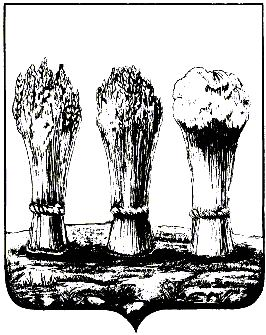       АДМИНИСТРАЦИЯ ЛЕНИНСКОГО РАЙОНА ГОРОДА ПЕНЗЫПРИКАЗот 23.11.2020 № 259О внесении изменений в приказ администрации Ленинского района города Пензы от 17.02.2020 № 45 «Об осуществлении бюджетных полномочий администратора доходов бюджета Пензенской области»Руководствуясь Положением об администрации Ленинского района города Пензы, утвержденным постановлением главы администрации г. Пензы от 27.10.2006 № 1266, П Р И К А З Ы В А Ю :1. Внести в приказ администрации Ленинского района города Пензы от 17.02.2020 № 45 «Об осуществлении бюджетных полномочий администратора доходов бюджета Пензенской области» (далее – приказ) следующее изменение:1.1. Преамбулу приказа изложить в следующей редакции:«Руководствуясь статьей 160.1 Бюджетного кодекса Российской Федерации, приказами Минфина России от 29.11.2017 № 209н «Об утверждении Порядка применения классификации операций сектора государственного управления», от 06.06.2019 № 85н «О Порядке формирования и применения кодов бюджетной классификации Российской Федерации, их структуре и принципах назначения», приказываю:».1.2. Приложение № 1 к приказу «Источники доходов бюджета Пензенской области» изложить в новой редакции согласно приложению к настоящему приказу.2. Настоящий приказ распространяет свое действие на правоотношения, возникшие с 24 августа 2020 года.3. Настоящий приказ опубликовать в муниципальной газете «Пенза», разместить на интернет-странице администрации Ленинского района города Пензы официального сайта администрации города Пензы в информационно-телекоммуникационной сети «Интернет».4. Контроль за исполнением настоящего приказа оставляю за собой.Приложение к приказу администрацииЛенинского района города Пензыот 23.11.2020 № 259Источники доходов бюджета Пензенской области Глава администрации      Н.Б.МосквитинаКод администратора доходов Код группы, подгруппы, статьи, подстатьи, элемента, подвида, код классификации операций сектора государственного управления Наименования кодов классификации доходов бюджетов Российской Федерации 840 1 16 02010 02 0000 140 Административные штрафы, установленные законами субъектов Российской Федерации об административных правонарушениях, за нарушение законов и иных нормативных правовых актов субъектов Российской Федерации840 1 17 01020 02 0000 180 Невыясненные поступления, зачисляемые в бюджеты субъектов Российской Федерации 840 1 17 01040 04 0000 180 Невыясненные поступления, зачисляемые в бюджеты городских округов 840 1 17 01050 05 0000 180 Невыясненные поступления, зачисляемые в бюджеты муниципальных районов 840 1 17 01050 10 0000 180 Невыясненные поступления, зачисляемые в бюджеты сельских поселений 840 1 17 01050 13 0000 180 Невыясненные поступления, зачисляемые в бюджеты городских поселений 840 1 17 05040 04 0000 180 Прочие неналоговые доходы бюджетов городских округов 840 1 17 05050 05 0000 180 Прочие неналоговые доходы бюджетов муниципальных районов 840 1 17 05050 10 0000 180 Прочие неналоговые доходы бюджетов сельских поселений 840 1 17 05050 13 0000 180 Прочие неналоговые доходы бюджетов городских поселений 8401 16 10122 01 0001 140Доходы от денежных взысканий (штрафов), поступающие в счет погашения задолженности, образовавшейся до 1 января 2020 года, подлежащие зачислению в бюджеты субъектов Российской Федерации, по нормативам, действовавшим в 2019 году (за исключением доходов, направляемых на формирование дорожного фонда субъекта Российской Федерации, а также иных платежей в случае принятия решения финансовым органом субъекта Российской Федерации о раздельном учете задолженности)